Akademska godina: 2023./2024.CILJ KOLEGIJA je upoznati studente s pedogenetskim čimbenicima i procesima, fizikalnim, kemijskim i biološkim značajkama tala te klasifikacijom tala Hrvatske. Studenti će se također upoznati s radom na terenu i u laboratoriju, naučit će koristiti računalne tehnologije u svrhu pisanja stručnog izvješća i naučit će javno prezentirati rezultate vlastitih istraživanja.Izvedbeni plan nastave Početak i završetak te satnica izvođenja nastave utvrđeni su akademskim kalendarom i rasporedom nastave.Nastavne jedinice, oblici nastave i mjesta izvođenjaOblici nastave: P=predavanja; V=vježbe; SP= stručna praksaNačin polaganja i način ocjenjivanjaMoguće je ispit položiti putem kolokvija (pismeno, usmena potvrda) tijekom izvođenja nastave ili se polaže nakon odslušanih predavanja i vježbi (pismeni i usmeni kolokvij).Polažu se tri kolokvija (dva iz predavanja i jedan iz vježbi). Studenti koji ne zadovolje, uz uvjet da su položili barem jedan od kolokvija, imaju pravo na jedan popravni kolokvij. Ukoliko studenti ne polože na ovaj način polažu ispit. Uvjet za izlazak na ispit su odslušana predavanja i vježbe te izrađen projektni zadatak. Pismeni kolokvij sastoji se od 10 pitanja, a način ocjenjivanja je sljedeći:Studenti koji ne zadovolje imaju pravo na jedan popravni kolokvij. Studenti koji nisu položili kolokvije kod svakog nastavnika posebno polažu ispit koji se sastoji iz pismenog i usmenog dijela. Konačna ocjena dobije se na sljedeći način:Ispitni rokovi i konzultacijeIspiti se održavaju tijekom zimskog, ljetnog i jesenskog ispitnog roka najmanje po dva puta, a tijekom semestara jednom mjesečno i objavljuju se na  mrežnim stranicama VeleučilištaKonzultacije za studente održavaju se prema prethodnoj najavi u dogovorenom terminu.4. Ishodi učenja (IU)IU 1.Navesti činjenice vezane uz povijesni razvoj pedologijeIU 2.Objasniti pedogenetske čimbenike i proceseIU 3.Objasniti vanjske i unutrašnje morfološke značajke tlaIU 4.Objasniti fizikalne, kemijske i biološke značajke tla te plodnost tlaIU 5.Razvrstavati tla prema načelima klasifikacije i u prostoruIU 6.Izrađivati laboratorijske analize tla iz uzoraka tla uzetih na terenuIU 7. Izrađivati bilancu vode u tluIU 8.Interpretirati analitičke podatkeIU 9.Koristiti suvremene računalne tehnike u izradi tablica, grafikona i pisanja tekstaIU 10.Preporučiti mjere popravka tla s ciljem unapređenja poljoprivredne proizvodnjeIU 11.Prezentirati rezultate vlastitog rada5. Konstruktivno povezivanje* Potrebno vrijeme (h) 1 ECTS = 30 h5. Popis ispitne literature a) ObveznaŠpoljar, A. (2015): Pedologija, udžbenik, Visoko gospodarsko učilište u Križevcima, Križevci.Husnjak, S. (2014): Sistematika tala Hrvatske, udžbenik Sveučilišta u Zagrebu, Zagreb.Šimunić, I., Špoljar, A.(2007): Tloznanstvo i popravak tla (II dio), skripta, Visoko gospodarsko učilište u Križevcima, Križevci.Šimunić, I., Špoljar, A., Peremin Volf Tomislava (2007): Vježbe iz tloznanstva i popravka tla, skripta, Visoko gospodarsko učilište u Križevcima, Križevci.Špoljar, A. (2007): Tloznanstvo i popravak tla (I dio), skripta, Visoko gospodarsko učilište u Križevcima, Križevci.b) Dopunska :Bašić, F. (1982): Pedologija. Poljoprivredni institut Križevci, Sveučilište u Zagrebu, Zagreb.Škorić, A. (1986): Priručnik za pedološka istraživanja. Fakultet poljoprivrednih znanosti Sveučilišta u Zagrebu, Zagreb.Škorić, A. (1991): Sastav i svojstva tla. Fakultet poljoprivrednih znanosti Sveučilišta u Zagrebu, Zagreb.6. Mogućnost izvođenja nastave na stranom jezikuNastava se izvodi na hrvatskom jeziku                                                                                                                   Nositelj kolegija:dr. sc. Andrija Špoljar, prof. struč. stud.U Križevcima, rujan 2023.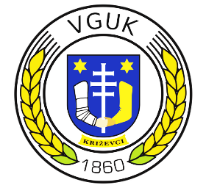 VELEUČILIŠTE U KRIŽEVCIMAObrazac izvedbenog plana nastaveIzdanje: travanj 2017. Oznaka: Prilog 5/SOUK/A 4.3.1. VELEUČILIŠTE U KRIŽEVCIMAObrazac izvedbenog plana nastaveIzdanje: travanj 2017. Oznaka: Prilog 5/SOUK/A 4.3.1. Studij:Stručni prijediplomski studij PoljoprivredaStručni prijediplomski studij PoljoprivredaKolegij:PEDOLOGIJAPEDOLOGIJAŠifra: 241284Status: obvezni Semestar: IECTS bodovi: 5,5Nositelj: Dr. sc. Andrija Špoljar, prof. struč, stud.Dr. sc. Andrija Špoljar, prof. struč, stud.Suradnici: --Oblik nastave:Sati nastave  Sati nastave  Predavanja4545Vježbe3030Stručna praksa88Red.br.Nastavna jedinicaOblici nastaveOblici nastaveOblici nastaveMjesto izvođenja nastaveRed.br.Nastavna jedinicaPVSPMjesto izvođenja nastavePropedeutička nastava: PredavaonicaInicijalni test1PredavaonicaOsnovni pojmovi iz biologije2PredavaonicaOsnovni pojmovi i definicije iz kemije 2PredavaonicaOsnovni pojmovi iz fizike, postotni račun 2PredavaonicaZavršni test1PredavaonicaIUVOD UVOD UVOD UVOD UVOD 1.Razvoj pedologije kroz povijest1PredavaonicaIIPEDOGENEZA PEDOGENEZA PEDOGENEZA PEDOGENEZA PEDOGENEZA 1.Pedogenetski čimbenici2Predavaonica1.1.Matični supstrat2Predavaonica1.2.Klima2Predavaonica1.3.Reljef2Predavaonica1.4.Organizmi2Predavaonica1.5.Vrijeme2Predavaonica2.Pedogenetski procesi3Predavaonica2.1.Trošenje primarnih minerala3Predavaonica2.2.Tvorba sekundarnih minerala3Predavaonica2.3.Razgradnja organske tvari i tvorba humusa3Predavaonica2.4.Tvorba organsko-mineralnih spojeva3Predavaonica2.5.Migracija3Predavaonica2.6.Specifični procesi3PredavaonicaIIIMORFOLOGIJAMORFOLOGIJAMORFOLOGIJAMORFOLOGIJAMORFOLOGIJA1.Vanjska morfologija1Predavaonica2.Unutarnja morfologija1PredavaonicaIVFIZIOGRAFSKE ZNAČAJKE TLAFIZIOGRAFSKE ZNAČAJKE TLAFIZIOGRAFSKE ZNAČAJKE TLAFIZIOGRAFSKE ZNAČAJKE TLAFIZIOGRAFSKE ZNAČAJKE TLA1.Pedofizika1.1.Fizika krute faze3Predavaonica1.1.1.Tekstura, struktura, gustoće tla, porozitet i konzistencija 3Predavaonica1.2.Fizika tekuće faze4Predavaonica1.2.1.Oblici vode u tlu4Predavaonica1.2.2.Vodne konstante4Predavaonica1.2.3.Energetski odnosi vode u tlu4Predavaonica1.2.4.Vodni režim i bilanca vode u tlu, kretanje vode u tlu4Predavaonica1.3.Plinovita faza tla1Predavaonica1.3.1.Ekološki značaj zraka u tlu1Predavaonica1.3.2.Aeracija tla1Predavaonica1.3.3.Kapacitet tla za zrak1Predavaonica1.4.Toplinske značajke tla1Predavaonica1.4.1.Kapacitet tla za toplinu, specifična toplina, provodljivost tla za toplinu1Predavaonica2.Kemija tlaPredavaonica2.1.Kemija krute faze3Predavaonica2.1.1.Kemijski sastav krute faze tla3Predavaonica2.1.2.Elementarni sastav tla3Predavaonica2.1.3.Humus3Predavaonica2.1.4.Sorpcijska sposobnost tla3Predavaonica2.1.4.1.Sorpcija kationa i aniona3Predavaonica2.2.Kemija tekuće fazePredavaonica2.2.1.Koncentracija vodene otopine3Predavaonica2.2.2.Aktivna i potencijalna kiselost, bazicitet tla3Predavaonica2.2.3Puferizacijska sposobnost tla3Predavaonica2.2.4.Oksidacijsko redukcijski procesi u tlu3Predavaonica3.PedobiologijaPredavaonica3.1.Makroflora i mikroflora u tlu3Predavaonica3.2.Makrofauna i mikrofauna u tlu3Predavaonica4.Plodnost tla3PredavaonicaKolokvij1PredavaonicaVKLASIFIKACIJA TALAKLASIFIKACIJA TALAKLASIFIKACIJA TALAKLASIFIKACIJA TALAKLASIFIKACIJA TALA1.Red terestričkih tala1.1.Razred nerazvijenih tala 4Predavaonica1.2.Razred humusno akumulativnih tala4Predavaonica1.3.Razred tipičnih kambičnih tala4Predavaonica1.4.Razred rezidualnih kambičnih tala4Predavaonica1.5.Razred eluvijalno-iluvijalnih tala4Predavaonica1.5.Razred antropogenih i tehnogenih tala4Predavaonica2.Red semiterestričkih talaPredavaonica2.1.Razred pseudoglejnih i stagnoglejnih tala2Predavaonica2.2.Razred antropogenih semiterestičkih tala2Predavaonica3.Red hidromorfnih talaPredavaonica3.1.Razred nerazvijenih tala4Predavaonica3.2.Razred semiglejnih tala4Predavaonica3.3.Razred hipoglejnih tala4Predavaonica3.4.Razred amfiglejnih tala4Predavaonica3.5.Razred tresetnih tala4Predavaonica3.6.Razred antropogenih tala4Predavaonica4.Red halomorfnih talaPredavaonica4.1.Razred akutno slanih tala 3Predavaonica4.2.Razred akutno alkalnih tala3Predavaonica4.3.Razred zakiseljenih halomorfnih tala3Predavaonica5.Red subakvalnih tala1Predavaonica5.1.Razred nerazvijenih subakvalnih talaPredavaonica5.2.Razred subakvalnih talaPredavaonica5.3.Razred antropogenih subakvalnih talaPredavaonica6.Rasprostranjenost naših tala i njihov proizvodni potencijal2PredavaonicaKolokvij1Predavaonica7.Terenska pedološka istraživanja 5Učilišno pokušalište (polje)8.Fizikalne značajke tla Laboratorij8.1.Gustoće tla2Laboratorij8.2.Kapacitet tla za vodu1Laboratorij8.3.Higroskopicitet1Laboratorij8.4.Inertna voda, točka venuća, fiziološki aktivna vlaga1Laboratorij8.5.Trenutačna vlažnost1Laboratorij8.6.Ukupni porozitet1Laboratorij8.7.Kapacitet tla za zrak1Laboratorij8.8.Mehanički sastav2Laboratorij8.9.Plasticitet2Laboratorij9.Kemijske značajke tla Laboratorij9.1.Zemnoalkalni karbonati1Laboratorij9.2.Reakcija tla1Laboratorij9.3.Potencijalna kiselost2Laboratorij9.4.Adsorpcijski kompleks2Laboratorij9.5.Količina humusa po Tjurinu, karakter humusa2Laboratorij9.6.Aktivno vapno1Laboratorij10.Bilanca vode u tluPredavaonica10.1.Bilanca vode prema Thornthwaiteu4Predavaonica11.Upoznavanje tipova tala1Predavaonica i kabinetKolokvij3Predavaonica i kabinetUkupno (P+V+SP)45300STRUČNA PRAKSASTRUČNA PRAKSASTRUČNA PRAKSASTRUČNA PRAKSASTRUČNA PRAKSA6.Projektni zadatak - dionica Informatička predavaonica6.1.Uvod 8Informatička predavaonica6.2. Fizikalne i kemijske značajke tla8Informatička predavaonica6.3.Bilanca vode prema Thornthwaiteu8Informatička predavaonica6.4.Ispravci projektnog zadatka8Informatička predavaonicaOcjena% usvojenosti ishoda učenjadovoljan60-69 %dobar70-79 %vrlo dobar80-89 %izvrstan90-100 %Aktivnost koja se ocjenjujeOpterećenje %Aktivnost na nastavi i uredno pohađanje5 %Vježbe30 %Stručna praksa25 %Kolokviji (dva) iz predavanja ili ispit40 %Ishodi učenjaNastavne jedinice / načini poučavanjaVrednovanjePotrebno vrijeme*(h)Propedeutička nastava:Propedeutička nastava:Propedeutička nastava:Propedeutička nastava:Razumjeti osnovne definicije i procese iz biologije, kemije i fizike.Temeljne definicije i procesi iz biologije, fizike, kemije/predavanje i raspravaInicijalni i završni test/esejski i računski tip zadatka12 Izraditi zadatak postotnog udjelaPostotni račun/Računski zadaciInicijalni i završni test/računski tip zadatka4Pedologija:Pedologija:Pedologija:Pedologija:IU 1 I) Razvoj pedologije kroz povijest/predavanje i raspravaPismeni i usmeni kolokvij ili putem ispita, kolokvij 1, esejski tip zadatka3IU 2 I) 1.1.– 1.5.Pedogenetski čimbeniciII) 2.1.-2.6. Pedogenetski procesi/predavanje i raspravaPismeni i usmeni kolokvij ili putem ispita, kolokvij 1: geneza i fizika tla, esejski tip zadatka13IU 3 III) 1. -2. Vanjske i unutrašnje morfološke značajke tla/predavanje i raspravaPismeni i usmeni kolokvij ili putem ispita, kolokvij 1: geneza i fizika tla, esejski tip zadatka3IU 4 IV) 1. - 4.Fizika krute, tekuće i plinovite sastavnice tla, Plodnost tla/predavanje i raspravaPismeni i usmeni kolokvij ili putem ispita, kolokvij 1 geneza i fizika tla, kolokvij 2: kemija, biologija i plodnost tla, esejski tip zadatka60IU 5 V) 1. - 5. i V) 6.  Klasifikacija tala njihova distribucija u RH/predavanje i raspravaPismeni i usmeni kolokvij ili putem ispita, kolokvij 2: kemija, biologija i sistematika tala45IU 6VI) 7.- 9. Terenska i laboratorijska istraživanja/laboratorijske vježbe Putem kolokvija ili projektnog zadatka, kolokvij iz vježbi, esejski tip zadatka25IU  710. Bilanca vode u tlu/vježbePutem kolokvija i projektnog zadatka, kolokvij iz vježbi, kvaliteta prezentacije i izlaganja (forma 25%, izlaganje 25%, poznavanje gradiva 50%)3IU 8VI) 8.- 9. Laboratorijska istraživanja/vježbe Putem kolokvija i projektnog zadatka, kvaliteta prezentacije i izlaganja (forma 25%, izlaganje 25%, poznavanje gradiva 50%)4IU 9VI) 7. - 9. Kabinetska faza istraživanja/stručna praksaPutem projektnog zadatka, kvaliteta prezentacije i izlaganja(forma 25%, izlaganje 25%, poznavanje gradiva 50%)4IU 10VI) 7. - 9. Kabinetska faza istraživanja/stručna praksaPutem projektnog zadatka, kvaliteta prezentacije i izlaganja(forma 25%, izlaganje 25%, poznavanje gradiva 50%)3IU 11VI) 7. - 9. Kabinetska faza istraživanja/stručna praksaPutem projektnog zadatka, kvaliteta prezentacije i izlaganja(forma 25%, izlaganje 25%, poznavanje gradiva 50%)2UKUPNO SATI:UKUPNO SATI:UKUPNO SATI:165 